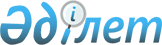 О внесении изменений в приказ Председателя Агентства Республики Казахстан по регулированию естественных монополий и защите конкуренции от 27 января 2003 года N 16-ОД "Об утверждении Инструкции по рассмотрению и согласованию инвестиционных программ (проектов) субъектов естественной монополии", зарегистрированный в Министерстве юстиции Республики Казахстан за N 2157
					
			Утративший силу
			
			
		
					Приказ Председателя Агентства Республики Казахстан по регулированию естественных монополий и защите конкуренции от 24 мая 2004 года N 238. Зарегистрирован Министерством юстиции от 11 июня 2004 года N 2898. Утратил силу приказом Председателя Агентства Республики Казахстан по регулированию естественных монополий от 8 мая 2013 года № 142-ОД      Сноска. Утратил силу приказом Председателя Агентства РК по регулированию естественных монополий от 08.05.2013 № 142-ОД.      В соответствии с подпунктом 1) пункта 20  Положения  об Агентстве Республики Казахстан по регулированию естественных монополий и защите конкуренции, утвержденного Указом Президента Республики Казахстан от 20 июня 2003 года N 1141, приказываю: 

 

      1. Внести в  приказ  Председателя Агентства Республики Казахстан по регулированию естественных монополий и защите конкуренции от 27 января 2003 года N 16-ОД "Об утверждении Инструкции по рассмотрению и согласованию инвестиционных программ (проектов) субъектов естественной монополии", (зарегистрированный в Министерстве юстиции Республики Казахстан за N 2157, опубликованный в "Официальной газете" 22 марта 2003 года N 12, внесены изменения и дополнения  приказом  Председателя Агентства Республики Казахстан по регулированию естественных монополий и защите конкуренции от 23 мая 2003 года N 138-ОД, зарегистрированным в Министерстве юстиции Республики Казахстан за N 2357) следующие изменения: 

      в Инструкции по рассмотрению и согласованию инвестиционных программ (проектов) субъектов естественной монополии, утвержденной указанным приказом: 

      в абзаце втором пункта 3 слова "до 3 лет" заменить словами "до 5 лет"; 

      абзац второй пункта 4 изложить в следующей редакции: 

      "базовая тарифная смета - утвержденная в установленном порядке тарифная смета на год начала реализации инвестиционной программы (проекта) Субъекта в соответствии с требованиями Особого порядка формирования затрат, утвержденного уполномоченным органом, в соответствии с пунктом 2 статьи 15-1  Закона  Республики Казахстан "О естественных монополиях" (далее - Особый порядок);"; 

      абзац первый пункта 9 изложить в следующей редакции: 

      "9. Республиканские и местные инвестиционные программы (проекты), вносятся на рассмотрение и согласование в уполномоченный орган одновременно с заявкой на утверждение тарифа (цены, ставки сбора) на среднесрочный период."; 

      абзац первый пункта 10 исключить; 

      главу 4 исключить; 

      в Приложении к указанной Инструкции: 

      пункт 1 исключить; 

      подпункт 1) пункта 4 изложить в следующей редакции: 

      "1) затраты в прогнозных тарифных сметах формируются на основе базовой тарифной сметы, откорректированной, в случае необходимости, в соответствии с фактически сложившимися затратами на начало реализации инвестиционной программы (проекта) Субъекта в соответствии с требованиями Особого порядка в рамках действующего тарифа (цены, ставки сбора)."; 

      в таблицах N 1, N 2, N 3 слова "действующем тарифе" заменить словами "откорректированной базовой тарифной смете". 

 

      2. Департаменту по регулированию и контролю в сфере электро- и теплоэнергетики Агентства Республики Казахстан по регулированию естественных монополий и защите конкуренции (Григорьева С.П.) обеспечить в установленном законодательством порядке государственную регистрацию настоящего приказа в Министерстве юстиции Республики Казахстан. 

 

      3. Департаменту административной и территориальной работы Агентства Республики Казахстан по регулированию естественных монополий и защите конкуренции (Токарева М.А.) после государственной регистрации настоящего приказа в Министерстве юстиции Республики Казахстан: 

      1) обеспечить в установленном законодательством порядке его опубликование в официальных средствах массовой информации; 

      2) довести его до сведения структурных подразделений и территориальных органов Агентства Республики Казахстан по регулированию естественных монополий и защите конкуренции. 

 

      4. Контроль за исполнением настоящего приказа возложить на Первого заместителя Председателя Агентства Республики Казахстан по регулированию естественных монополий и защите конкуренции Ертлесову Ж.Д. 

 

      5. Настоящий приказ вводится в действие со дня его государственной регистрации.        Председатель 
					© 2012. РГП на ПХВ «Институт законодательства и правовой информации Республики Казахстан» Министерства юстиции Республики Казахстан
				